Прочитайте детям:Эдуард Успенский «25 профессий Маши Филипповой»Этери Заболотная «Умная книга              « Профессии»Т.А. Шорыгина «Профессии. Какие они?»Наталья Ушкина  «Профессии»Ирина Солнышко « Мамины профессии»Ирина Солнышко «Папины профессии»С.Михалков «Дядя Стёпа»Инна Карпова «Кем быть»г. Любим 2019г.ПОСЛОВИЦЫ О ПРОФЕССИНе худое ремесло, кто умеет сделать и весло.Нельзя быть мастером на все руки.Семь дел в одни руки не берут.Смекалка во всяком деле выручит.Топор острее, так и дело спорее.Терпенье даёт уменье.У всякого дела свои пределы.У хорошего пильщика пила острая.Уголёк - как золото: и блестит и ценится.Удалой на все руки не знает ни в чём муки.Хорошее дело два века живёт.Шить не будешь, портным не станешь.мдоу№3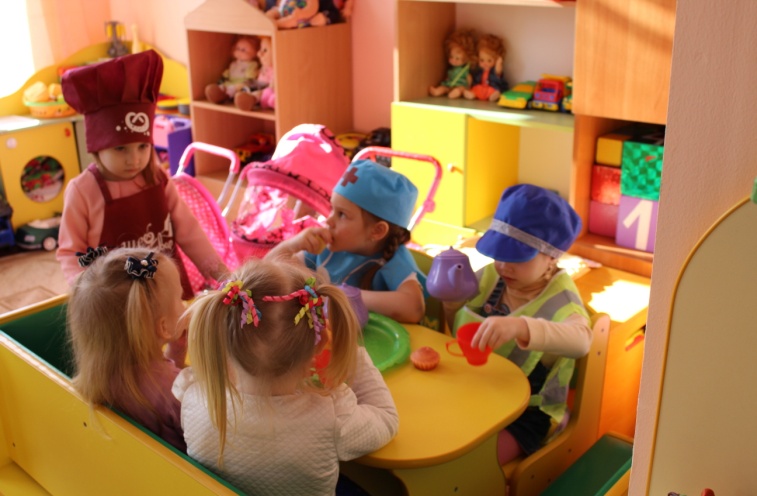 Знакомим ДОШКОЛЬНИКОВ с профессиями. Дидактические игры о профессиях:«Кому что нужно для работы»«Собираемся на работу»«Назови профессию»«Угадай профессию»«Что делают этим предметом?»«Кто где работает?»«Исправь ошибку» Словесные игры по теме   «Профессии»:«Продолжи предложение»«Кто чем занимается»«Произнеси правильно»«Подскажи словечко»«Скажи по-другому»« Всё наоборот»«Угадай кем я хочу быть»Формы работы с детьми по ознакомлению с профессиями:-беседы,-чтение художественной литературы,-наблюдения,-рассматривание картин и иллюстраций,-дидактические игры,-сюжетно-ролевые игры,-просмотр видеоматериалов.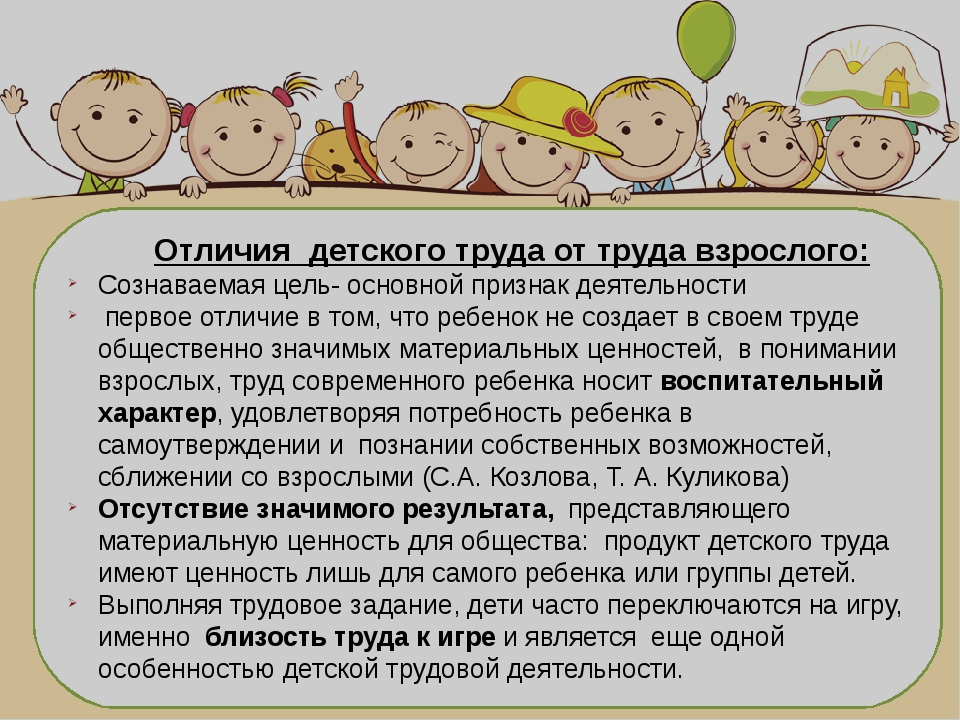 Задачи  по формированию у дошкольников представлений о труде взрослых:Формировать представления о социальной значимости труда взрослых;Развивать представления о структуре трудового процесса;Формировать представления о предметах, облегчающих труд взрослых;Формировать представления об инструментах, которыми пользуются представители той или иной профессии;Расширение представлений о материальных и нематериальных результатах труда взрослых.